Orientaciones para trabajo semanalA distancia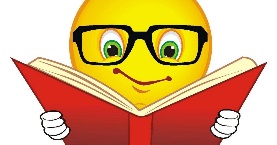 Profesor/ a: Esthefany Castro H. Correo:Ecastro@mlbombal.cl Teléfono: +56 963724211Profesor/ a: Esthefany Castro H. Correo:Ecastro@mlbombal.cl Teléfono: +56 963724211Profesora Diferencial.: Claudia CarrascoCorreo:Ccarrasco@mlbombal.clTeléfono: +56977581017Profesora Diferencial.: Claudia CarrascoCorreo:Ccarrasco@mlbombal.clTeléfono: +56977581017Asignatura:MatemáticaCurso: 1º básicoCurso: 1º básicoSemana:17 julio Unidad:IIUnidad:IIUnidad:IIUnidad:IIObjetivo de la Clase:OA 09Objetivo de la Clase:OA 09Objetivo de la Clase:OA 09Objetivo de la Clase:OA 09Indicaciones para el trabajo del estudiante:Indicaciones para el trabajo del estudiante:Indicaciones para el trabajo del estudiante:Indicaciones para el trabajo del estudiante:Texto escolarPágina 58: Desarrolla las actividades 9 y 10.Realiza los ejercicios en tu cuaderno. (ejercita) Cuaderno de actividadesPágina 24: Desarrollar las actividades 1, 2 y 3 en el texto.Texto escolarPágina 58: Desarrolla las actividades 9 y 10.Realiza los ejercicios en tu cuaderno. (ejercita) Cuaderno de actividadesPágina 24: Desarrollar las actividades 1, 2 y 3 en el texto.Texto escolarPágina 58: Desarrolla las actividades 9 y 10.Realiza los ejercicios en tu cuaderno. (ejercita) Cuaderno de actividadesPágina 24: Desarrollar las actividades 1, 2 y 3 en el texto.Texto escolarPágina 58: Desarrolla las actividades 9 y 10.Realiza los ejercicios en tu cuaderno. (ejercita) Cuaderno de actividadesPágina 24: Desarrollar las actividades 1, 2 y 3 en el texto.